Считать прибывшим и зачисленным  с  21.03.2018В старшую группу1. Сальникова Дмитрия Алексеевича, 14.06.2013 г.р., родитель Сальникова Анна Александровна, договор № 33/57-2, оплата 20%.Медицинская карта, путёвка № 96- НОК от 02.03.2018.   Заведующий детским садом                                               Н.Б.Никитина_____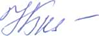 должность                                                                 подпись           расшифровка подписиС приказом ознакомлен: _______________ ______________ «_____» __________20     г.    (подпись)                       (Ф.И.О.)С приказом ознакомлен: _______________ ______________ «_____» __________20     г.   (подпись)                       (Ф.И.О.)   Частное дошкольное образовательное учреждение«Детский сад № 57 ОАО «РЖД»   Частное дошкольное образовательное учреждение«Детский сад № 57 ОАО «РЖД»   Частное дошкольное образовательное учреждение«Детский сад № 57 ОАО «РЖД»   Частное дошкольное образовательное учреждение«Детский сад № 57 ОАО «РЖД»   Частное дошкольное образовательное учреждение«Детский сад № 57 ОАО «РЖД»П Р И К А ЗП Р И К А ЗП Р И К А ЗП Р И К А ЗП Р И К А З20.03.2018№№55г. Смоленскг. Смоленскг. Смоленскг. Смоленскг. Смоленскпо движению детейпо движению детейО приёме детейО приёме детейО приёме детейО приёме детейО приёме детей